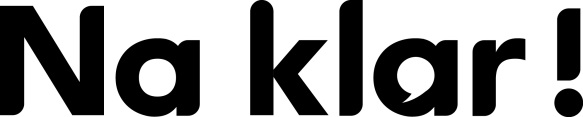 Antwoorden Flotte Frage bovenbouw havo/vwo & mbo, week 12, 2020Coronavirus in Deutschland1. Persönliche Antwort.2. Persönliche Antwort.3. Persönliche Antwort.4. Falsch.5. Richtig.6. Richtig.7. Richtig.8. Falsch.9. Falsch.10. Richtig.11. Falsch.12. Persönliche Antwort.